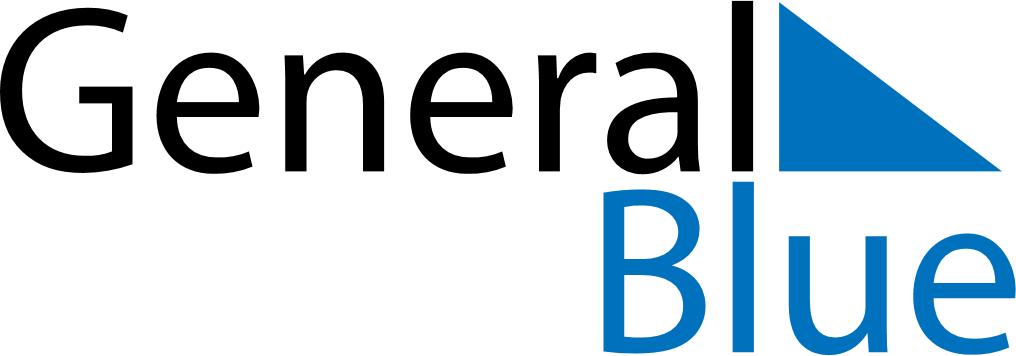 June 2024June 2024June 2024June 2024June 2024June 2024June 2024Silver Sands, Western Australia, AustraliaSilver Sands, Western Australia, AustraliaSilver Sands, Western Australia, AustraliaSilver Sands, Western Australia, AustraliaSilver Sands, Western Australia, AustraliaSilver Sands, Western Australia, AustraliaSilver Sands, Western Australia, AustraliaSundayMondayMondayTuesdayWednesdayThursdayFridaySaturday1Sunrise: 7:10 AMSunset: 5:19 PMDaylight: 10 hours and 8 minutes.23345678Sunrise: 7:11 AMSunset: 5:19 PMDaylight: 10 hours and 8 minutes.Sunrise: 7:11 AMSunset: 5:18 PMDaylight: 10 hours and 7 minutes.Sunrise: 7:11 AMSunset: 5:18 PMDaylight: 10 hours and 7 minutes.Sunrise: 7:12 AMSunset: 5:18 PMDaylight: 10 hours and 6 minutes.Sunrise: 7:12 AMSunset: 5:18 PMDaylight: 10 hours and 5 minutes.Sunrise: 7:13 AMSunset: 5:18 PMDaylight: 10 hours and 5 minutes.Sunrise: 7:13 AMSunset: 5:18 PMDaylight: 10 hours and 4 minutes.Sunrise: 7:14 AMSunset: 5:18 PMDaylight: 10 hours and 4 minutes.910101112131415Sunrise: 7:14 AMSunset: 5:18 PMDaylight: 10 hours and 3 minutes.Sunrise: 7:14 AMSunset: 5:18 PMDaylight: 10 hours and 3 minutes.Sunrise: 7:14 AMSunset: 5:18 PMDaylight: 10 hours and 3 minutes.Sunrise: 7:15 AMSunset: 5:18 PMDaylight: 10 hours and 2 minutes.Sunrise: 7:15 AMSunset: 5:18 PMDaylight: 10 hours and 2 minutes.Sunrise: 7:16 AMSunset: 5:18 PMDaylight: 10 hours and 1 minute.Sunrise: 7:16 AMSunset: 5:18 PMDaylight: 10 hours and 1 minute.Sunrise: 7:16 AMSunset: 5:18 PMDaylight: 10 hours and 1 minute.1617171819202122Sunrise: 7:17 AMSunset: 5:18 PMDaylight: 10 hours and 1 minute.Sunrise: 7:17 AMSunset: 5:18 PMDaylight: 10 hours and 0 minutes.Sunrise: 7:17 AMSunset: 5:18 PMDaylight: 10 hours and 0 minutes.Sunrise: 7:17 AMSunset: 5:18 PMDaylight: 10 hours and 0 minutes.Sunrise: 7:18 AMSunset: 5:18 PMDaylight: 10 hours and 0 minutes.Sunrise: 7:18 AMSunset: 5:18 PMDaylight: 10 hours and 0 minutes.Sunrise: 7:18 AMSunset: 5:19 PMDaylight: 10 hours and 0 minutes.Sunrise: 7:18 AMSunset: 5:19 PMDaylight: 10 hours and 0 minutes.2324242526272829Sunrise: 7:18 AMSunset: 5:19 PMDaylight: 10 hours and 0 minutes.Sunrise: 7:19 AMSunset: 5:19 PMDaylight: 10 hours and 0 minutes.Sunrise: 7:19 AMSunset: 5:19 PMDaylight: 10 hours and 0 minutes.Sunrise: 7:19 AMSunset: 5:20 PMDaylight: 10 hours and 0 minutes.Sunrise: 7:19 AMSunset: 5:20 PMDaylight: 10 hours and 1 minute.Sunrise: 7:19 AMSunset: 5:20 PMDaylight: 10 hours and 1 minute.Sunrise: 7:19 AMSunset: 5:21 PMDaylight: 10 hours and 1 minute.Sunrise: 7:19 AMSunset: 5:21 PMDaylight: 10 hours and 2 minutes.30Sunrise: 7:19 AMSunset: 5:21 PMDaylight: 10 hours and 2 minutes.